Évaluation formativeLors de votre PFMP (Période de Formation en Milieu Professionnel), votre responsable vous confie une mission : il vous demande recevoir un représentant commercial et de passer commande pour l’achat de bracelets en silicone sans marquage.Ces bracelets étant très à la mode, il vous indique qu’il souhaite en commander 1000.Le représentant commercial vous propose alors les 3 offres suivantes :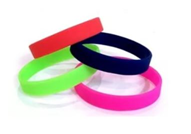 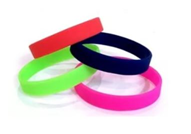 Problématique :Quelle offre allez-vous choisir pour que cette commande coûte le moins cher possible ?Vous devez présenter votre choix à votre tuteur en incluant vos calculs pour le convaincre :Compléter l’auto-évaluation ci-dessous :Légende : 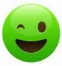 Bien maîtrisées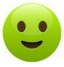 Maîtrisées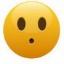 Insuffisamment maîtrisées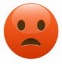 Non maîtriséesAppel : Appeler le professeur, pour lui faire valider votre auto-évaluation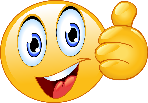 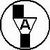 S’approprier - Analyser / Raisonner - Réaliser - Valider - Communiquer________________________________________________________________________________________________________________________________________________________________________________________________________________________________________________________________________________________________________________________________________________________________________________________________________________________________________________________________________________________________________________________________________________________CompétencesJe suis capable de :Niveaux de maîtriseNiveaux de maîtriseNiveaux de maîtriseNiveaux de maîtriseCompétencesJe suis capable de :S’approprierTrouver le nombre de bracelets à commander.S’approprierTrouver le nombre de bracelets et le prix de chacune des 3 offres.Analyser / Raisonner -Déterminer le nombre de lots à commander pour chacune des 3 offres.ValiderComparer les montants des 3 offres.RéaliserMultiplier le nombre de lots à commander par le prix.CommuniquerPrésenter mon choix à mon tuteur en argumentant.